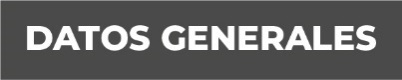 Nombre.  Katia Isamar Herrera Vélez. Grado de Escolaridad. Licenciatura en DerechoCédula Profesional.  11807819Teléfono de Oficina. 7898930273Correo Electrónico. Formación Académica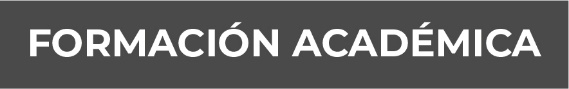 2012-2016Licenciatura en DerechoUniversidad del Golfo de México Orizaba, Veracruz.Trayectoria Profesional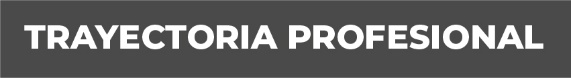 2020-2021Auxiliar de Fiscal en la Subunidad Integral de Procuración de Justicia en Nogales, Veracruz. Conocimiento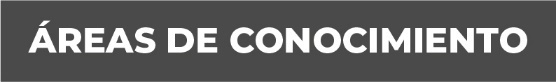 Derecho Penal